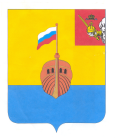 РЕВИЗИОННАЯ КОМИССИЯ ВЫТЕГОРСКОГО МУНИЦИПАЛЬНОГО РАЙОНА162900, Вологодская область, г. Вытегра, пр. Ленина, д.68тел. (81746)  2-22-03,  факс (81746) ______,       e-mail: revkom@vytegra-adm.ru ЗАКЛЮЧЕНИЕпо результатам проверки годового отчета об исполнении бюджета сельского поселения Анхимовское за 2023 год «27» апреля 2024 г.                                                                         г. Вытегра        Заключение Ревизионной комиссии Вытегорского муниципального района на отчет об исполнении бюджета сельского поселения Анхимовское за 2023 год подготовлено в соответствии со статьей 264.4 Бюджетного кодекса Российской Федерации, Положения «О бюджетном процессе в сельском поселении Анхимовское».          Целями проведения внешней проверки годового отчета об исполнении бюджета являются:           -    подтверждение полноты и достоверности данных об исполнении бюджета поселения;           -  оценка соблюдения бюджетного законодательства при осуществлении бюджетного процесса в муниципальном образовании;           - оценка уровня исполнения показателей, утвержденных решением о бюджете муниципального образования на отчетный финансовый год.        Общая характеристика исполнения бюджета сельского поселения Анхимовское в 2023 годуОрганизация бюджетного процесса          Бюджетный процесс в сельском поселении Анхимовское в 2023 году основывался на положениях Бюджетного кодекса РФ (с учетом внесенных в него изменений), действующего законодательства Вологодской области, Устава муниципального образования, Положении о бюджетном процессе в сельском поселении Анхимовское (с учетом внесенных в него изменений).Утверждение бюджета сельского поселения Анхимовское (далее – бюджета поселения) на 2023 год обеспечено до начала финансового года. Предельные значения его параметров, установленные Бюджетным кодексом Российской Федерации, соблюдены. Основные характеристики бюджета и состав показателей, содержащиеся в решении Совета сельского поселения Анхимовское от 14.12.2022 года № 16 «О бюджете сельского поселения Анхимовское на 2023 год и плановый период 2024 и 2025 годов» (далее – в решении о бюджете поселения), соответствуют статье 184.1 Бюджетного кодекса Российской Федерации.Исполнение бюджета поселения в 2023 году в соответствии со статьей 215.1 Бюджетного кодекса Российской Федерации обеспечивалось администрацией сельского поселения Анхимовское (далее – Администрация поселения). Организация исполнения бюджета возложена на Финансовое управление Администрации Вытегорского муниципального района (по соглашению). Исполнение бюджета организовано на основе сводной бюджетной росписи и кассового плана. Бюджет исполнялся на основе единства кассы и подведомственности расходов.Казначейское обслуживание исполнения бюджета поселения осуществлялось в соответствии со статьей 215.1 Бюджетного кодекса Российской Федерации, пунктом 27 Положения о бюджетном процессе в сельском поселении Анхимовское (далее – Положение о бюджетном процессе) на едином счете бюджета поселения, открытом Управлением Федерального казначейства по Вологодской области.В соответствии с ведомственной структурой расходов бюджета поселения в 2023 году, исполнение расходов осуществлял один главный распорядитель бюджетных средств – Администрация поселения.       В соответствии с Положением о бюджетном процессе годовой отчет об исполнении бюджета поселения утверждается решением об исполнении бюджета поселения с указанием общего объема доходов, расходов и дефицита (профицита) бюджета. Годовой отчет составлен в соответствии со структурой решения о бюджете поселения и бюджетной классификацией Российской Федерации.    Проект решения Совета сельского поселения Анхимовское «Об исполнении бюджета сельского поселения Анхимовское за 2023 год» поступил для проведения внешней проверки в Ревизионную комиссию Вытегорского муниципального района (далее – Ревизионная комиссия ВМР) 28.03.2024 г., что соответствует сроку, установленному пунктом 3 статьи 264.4 Бюджетного кодекса Российской Федерации, пунктом 33 Положения о бюджетном процессе – не позднее 1 апреля текущего года. Проект решения содержит все показатели, приложения, материалы, формы годовой бюджетной отчетности, установленные Бюджетным кодексом Российской Федерации, Положением о бюджетном процессе.           1.2. Основные показатели годового отчета за 2023 год         Решением Совета сельского поселения Анхимовское от 14.12.2022 г. № 16 «О бюджете сельского поселения Анхимовское на 2023 год и плановый период 2024 и 2025 годов» бюджет на 2023 год был утвержден по доходам в сумме 6884,6 тыс. рублей, по расходам – 6884,6 тыс. рублей, что на 283,5 тыс. рублей, или на 4,0 % меньше, чем был утвержден бюджет на 2022 год. Бюджет утвержден без дефицита.          В течение 2023 года в основные характеристики бюджета вносились 6 раз изменения и дополнения. Последняя корректировка параметров бюджета принята 20.12.2023 г. (решение № 63). В результате бюджет сельского поселения Анхимовское на 2023 год был утвержден по доходам в сумме 7685,4 тыс. рублей, по расходам – 7833,6 тыс. рублей, с дефицитом бюджета в сумме 148,2 тыс. рублей.           Изменение основных параметров бюджета сельского поселения Анхимовское отражено в таблице 1.                                                                                                                                                                    Таблица 1                  (тыс. рублей)         К уровню назначений, утвержденных решением о бюджете от 14.12.2022 № 16 «О бюджете сельского поселения Анхимовское на 2023 год и плановый период 2024 и 2025 годов», внесены следующие изменения:- объем доходов увеличен на 800,8 тыс. рублей, или на 11,6 % за счет увеличения безвозмездных поступлений;- объем расходов увеличен на 949,0 тыс. рублей, или на 13,8 %.       Согласно представленному отчету об исполнении бюджета за 2023 год доходная часть бюджета исполнена в сумме 7189,0 тыс. рублей, или на 93,5 % от уточненного плана. Расходные обязательства бюджета исполнены в сумме 7591,7 тыс. рублей, или на 96,9 % от объема годовых назначений. Бюджет исполнен с дефицитом в сумме 402,7 тыс. рублей.Анализ исполнения доходной части бюджета поселения2.1 Общая характеристика исполнения доходов Доходная часть бюджета поселения сформирована за счет поступлений из следующих источников: налоговых и неналоговых доходов и безвозмездных поступлений. Бюджет поселения по доходам за 2023 год исполнен в сумме 7189,0 тыс. рублей, или на 93,5 % от уточненного плана на год. По сравнению с 2022 годом поступление доходов увеличилось на 132,3 тыс. рублей, или на 1,9 %, что обусловлено увеличением поступлений налоговых и неналоговых доходов (в 2022 году налоговые доходы исполнены с отрицательным значением).Исполнение доходной части бюджета поселения в 2023 году по отношению к исполнению в 2022 году отражено в таблице 2.                                                                                                                                  Таблица 2                                                                                                                                                                                                                                                                                                                                                                                                                                                                                                                                                        (тыс. рублей)Налоговые и неналоговые доходы исполнены в сумме 1359,6 тыс. рублей, или на 73,3 % от годовых бюджетных значений. Их доля в общем объеме доходов бюджета поселения – 18,9 %.Налоговые доходы исполнены в сумме 931,6 тыс. рублей, или на 72,0 % от уточненного плана. Неналоговые доходы исполнены в сумме 428,0 тыс. рублей, или на 76,0 % от плановых значений. Безвозмездные поступления исполнены в сумме 5829,4 тыс. рублей, или на 100,0 % от уточненного плана. Доля безвозмездных поступлений в общем объеме доходов бюджета поселения – 81,1 %. Согласно годовому отчету в бюджет поселения поступали доходы администраторами которых являются Федеральная налоговая служба (код 182) и Администрация сельского поселения Анхимовское (код дохода 834). За 2023 год в бюджет поселения поступило доходов, администрируемых Администрацией поселения, в объеме 6257,9 тыс. рублей, или на 97,9 % по отношению к утвержденным бюджетным назначениям. По коду 182 доходы исполнены в объеме 931,1 тыс. рублей, или на 72,2 % по отношению к утвержденным бюджетным значениям.  Анализ исполнения доходов бюджета сельского поселения Анхимовское по видам доходов за 2020 – 2023 годы представлен в приложении № 1 к Заключению.  2.2 Налоговые доходы          Решением от 14 декабря 2022 года № 16 «О бюджете сельского поселения Анхимовское на 2023 год и плановый период 2024 и 2025 годов» объем налоговых доходов утвержден в объеме 1293,0 тыс. рублей. В ходе исполнения бюджета поселения первоначальный план не корректировался.          Налоговые доходы бюджета поселения за 2023 год исполнены в сумме 931,6 тыс. рублей, что на 361,4 тыс. рублей меньше уточненных бюджетных назначений и на 7098,2 тыс. рублей больше факта 2022 года.          Доля налоговых доходов в общем объеме доходов бюджета поселения – 13,0%         Информация об объемах поступлений налоговых доходов в 2023 году в сравнении с 2022 годом представлена в таблице 3.                                                                                                                                                                                                                                                                    Таблица 3                                                                                                                                                                   (тыс. рублей)  Большую часть налоговых доходов бюджета поселения составили местные налоги: налог на имущество физических лиц и земельный налог. Доля первого налога в объеме налоговых доходов 25,5 %, доля второго налога – 40,6 %. Местные налоги остаются основными бюджетообразующими налогами местного бюджета. Их доля в структуре налоговых доходов 82,4 %, доля в общем объёме доходов  бюджета поселения — 10,7 %.Исполнение по налогу на доходы физических лиц составило 102,8 % от годовых бюджетных назначений, или 163,4 тыс. рублей, что больше поступлений 2022 года на 7,6 тыс. рублей, или на 4,9 %. Наметилась тенденция на увеличение поступлений данного налога: 2020 год – 121,7 тыс. рублей, 2021 год – 128,1 тыс. рублей, 2022 - 155,8 тыс. рублей. Увеличение поступлений по налогу обусловлено ростом средней заработной платы. Налог на имущество физических лиц поступил в объеме 237,5 тыс. рублей, или на 78,6 % к уточненному плану. По сравнению с 2022 годом налога поступило на 16,2 тыс. рублей, или на 7,3 % больше.         Исполнение поступлений по земельному налогу составило 530,2 тыс. рублей, что меньше уточненного показателя на 298,8 тыс. рублей, или на 36,0 %. В 2023 году возвратов организациям сумм по земельному налогу в связи с изменением кадастровой стоимости земельных участков, за которые начисляется налог, произведено на сумму 0,1 тыс. рублей (по Администрации поселения), в 2022 году возвращено 7175,2 тыс. рублей (ФБУ Администрация Волго- Балт).  Исполнение земельного налога в 2022 году составило (-6544,8) тыс. рублей.       В 2023 году земельный налог с организаций поступил в сумме 151,9 тыс. рублей (в 2022 году (-6872,7) тыс. рублей). Объем поступлений по земельному налогу с физических лиц по сравнению с предыдущим годом увеличился на 50,4 тыс. рублей, или на 15,4 % и составил 378,3 тыс. рублей, или 106,6 % от уточненного плана. Доходы от поступлений государственной пошлины составили 0,5 тыс. рублей, или 16,7 % по отношению к плановым показателям. По сравнению с 2022 годом госпошлины поступило на 0,6 тыс. рублей, или на 54,5 % меньше (2022 - 1,1 тыс. рублей). По информации из Пояснительной записки к годовому отчету сумма недоимки по налогам, сборам и обязательным платежам по состоянию на 01.01.2024 г. в бюджет поселения составила 322,5 тыс. рублей, что на 73,7 тыс. рублей больше показателя за 2022 год. Наибольший удельный вес в структуре недоимки занимает налог на имущество физических лиц - 61,6 %, или 198,5 тыс. рублей.           2.3 Неналоговые доходы       Решением о бюджете объем неналоговых доходов утвержден в объеме 563,0 тыс. рублей. В ходе исполнения бюджета поселения первоначальный план не корректировался.         По данным годового отчета неналоговые доходы исполнены в сумме 428,0 тыс. рублей, или на 76,0 % от годового плана. План не выполнен ввиду не исполнения плана по доходам от продажи материальных и нематериальных активов.        По сравнению с 2022 годом неналоговых доходов поступило больше на 306,7 тыс. рублей, или в 3,5 раза.         Доля неналоговых доходов в общем объеме доходов бюджета поселения – 6,0 %.        Неналоговые доходы представлены доходами от использования имущества и доходами от продажи материальных и нематериальных активов.Доходы от использования имущества представлены доходами от аренды земельных участков в сумме 0,8 тыс. рублей (договоры с физическими лицами). На этапе планирования бюджета 2023 – 2025 годов на 2023 год не запланированы доходы от аренды и реализации земельных участков.  В 2022 году доходы от использования имущества не планировались и не поступали.                Доходы от продажи материальных и нематериальных активов на сумму 427,2 тыс. рублей (75,9 % от плана на год) представлены доходами от реализации имущества, находящегося в собственности поселения – 373,0 тыс. рублей (73,3 % от плана) и доходами от продажи земельных участков, находящихся в собственности сельских поселений – 54,2 тыс. рублей (100, % от плана).        Реализация муниципального имущества произведена в соответствии с прогнозным планом приватизации муниципального имущества на 2023 год и плановый период 2024-2025 годов (далее – Планом приватизации), утвержденным решением Совета сельского поселения Анхимовское от 27.09.2022 г. № 6. Согласно Плану приватизации в 2023 году подлежит реализации 2 объекта недвижимости с земельными участками, находящимися под ними. Планируемый объем доходов, полученный от реализации активов, составит 563,0 тыс. рублей.       Реализован 1 объект. Продано нежилое здание администрации поселения с земельным участком. Имущество реализовано посредством электронного аукциона. Объект недвижимости – здание котельной не реализовано. План приватизации исполнен на 75,2 %. По сравнению с 2022 годом доходов от продажи активов поступило больше на 376,3 тыс. рублей, или в 8,4 раза. 2.4 Безвозмездные поступления Решением от 14.12.2022 № 16 «О бюджете сельского поселения Анхимовское на 2023 год и плановый период 2024 и 2025 годов» первоначальный план по безвозмездным поступлениям на 2023 год утвержден в сумме 5028,6 тыс. рублей. В течение года плановый объем безвозмездных поступлений был увеличен на 800,8 тыс. рублей, или на 15,9 % и составил 5829,4 тыс. рублей. По данным годового отчета безвозмездные поступления в бюджет поселения поступили в сумме 5829,4 тыс. рублей, или на 100,0 % от уточненного плана. К факту 2022 года исполнение составило на 7272,6 тыс. рублей меньше (- 55,5 %).          Информация об объемах безвозмездных поступлений в 2023 году в сравнении с 2022 годом представлена в таблице 4.                                                                                                                                              Таблица 4                                                                                                                                                                 (тыс. рублей)Безвозмездные поступления из других бюджетов бюджетной системы Российской Федерации остаются преобладающими в источниках доходов местного бюджета. Роль межбюджетных трансфертов в формировании доходов бюджета поселения в последние годы увеличивалась. Их доля в 2023 году в общем объеме  доходов бюджета поселения – 81,1 %.Структура безвозмездных поступлений сложилась следующим образом. Основным источником безвозмездных поступлений в 2023 году традиционно являются дотации. Их удельный вес в общем объеме безвозмездных поступлений – 81,7 %. Первоначальный плановый показатель по поступлению дотаций (4560.1 тыс. рублей) в течение года был увеличен на 200,0 тыс. рублей, или на 4,4 % и составил 4760,1 тыс. рублей (скорректирован в сторону увеличения плановый показатель по дотациям на поддержку мер по обеспечению сбалансированности бюджетов). В бюджет поселения дотации поступили в полном объеме 4760,1 тыс. рублей, в том числе: дотации на выравнивание уровня бюджетной обеспеченности – 3437,1 тыс. рублей, дотации на поддержку мер по обеспечению сбалансированности бюджетов – 1323,0 тыс. рублей. Доля дотаций в общем объеме доходов бюджета поселения – 66,2 %. Субсидии в 2023 году поступили в сумме 620,5 тыс. рублей, или на 100,0 % от годового плана, в том числе: на организацию уличного освещения – 333,5 тыс. рублей, на финансирование мероприятий проекта «Народный бюджет» - 287,0 тыс. рублей. Поступившие субсидии освоены в полном объеме. По сравнению с 2022 годом субсидий поступило меньше на 308,9 тыс. рублей, или на 33,2 % (поступило меньше на реализацию проекта «Народный бюджет» на 273,0 тыс. рублей, на организацию уличного освещения на 35,9 тыс. рублей меньше. Доля субсидий в общем объеме безвозмездных поступлений – 10,6 %, в общем объеме доходов – 8,6 %. Субвенции в бюджет поселения поступили в сумме 135,0 тыс. рублей, или на 100,0 % от плана, в том числе: на осуществление первичного воинского учета органами местного самоуправления – 133,0 тыс. рублей, единая субвенция местным бюджетам сельских поселений из бюджета субъекта Российской Федерации на выполнение передаваемых полномочий субъектов Российской Федерации – 2,0 тыс. рублей.Поступило субвенций на 19,6 тыс. рублей больше, чем в 2022 году (субвенция на осуществление первичного воинского учета). Поступившие субвенции исполнены на 100,0 %. Удельный вес в общем объеме безвозмездных поступлений – 2,3 %, в общем объеме доходов поселения - 1,9 %. Иные межбюджетные трансферты поступили в бюджет поселения в сумме 272,8 тыс. рублей, или на 100,0 % от плана. Иные межбюджетные трансферты поступили из бюджета района на осуществление полномочий в области организации деятельности по накоплению (в том числе раздельному накоплению) и транспортированию ТКО в сумме 272,8 тыс. рублей в соответствии с соглашением. Поступившие иные межбюджетные трансферты исполнены на 100,0 %. Доля в общем объеме безвозмездных поступлений – 4,7 %, в общем объеме доходов поселения - 3,8 %.Безвозмездные поступления от негосударственных организаций составили 10,0 тыс. рублей, или 100 % от плана. Средства поступили для софинансирования мероприятий проекта «Народный бюджет». Удельный вес в общем объеме безвозмездных поступлений - 0,2 %, в общем объеме доходов поселения – 0,1 %.Прочие безвозмездные поступления составили 31,0 тыс. рублей, или 100,0 % от плана. Поступили в бюджет поселения в виде добровольных пожертвований физических лиц для софинансирования мероприятий в рамках проекта «Народный бюджет». По сравнению с 2022 годом прочих безвозмездных поступлений поступило меньше на 49,0 тыс. рублей, или на 61,3 %. Доля в общем объеме безвозмездных поступлений – 0,5 %, в общем объеме доходов бюджета поселения – 0,4 %.    Анализ исполнения бюджета сельского поселения Анхимовскоеза 2023 год по расходам 3.1 Общая характеристика исполнения расходов Решением о бюджете поселения расходы на 2023 год были утверждены в объеме 6884,6 тыс. рублей. В течение года плановый объем был скорректирован в сторону увеличения на 949,0 тыс. рублей, или на 13,8 % и составил 7833,6 тыс. рублей.В ходе исполнения бюджета увеличены плановые показатели по 4 разделам на общую сумму 1007,0 тыс. рублей, в том числе:- «Общегосударственные вопросы» на 267,4 тыс. рублей, или на 7,1 %;- «Жилищно-коммунальное хозяйство» на 514,6 тыс. рублей, или на 38,7 %;- «Культура, кинематография» на 200,0 тыс. рублей, или на 16,1 %;- «Физическая культура и спорт» на 25,0 тыс. рублей, или на 83,3 %.Уменьшение бюджетных назначений в течение года произведено по 2 разделам на сумму 58,0 тыс. рублей, в том числе:- «Национальная безопасность и правоохранительная деятельность» на 55,7 тыс. рублей, или на 100,0 %;- «Образование» на 2,3 тыс. рублей, или на 46,0 %.При внесении изменений в расходы бюджета нарушений требований бюджетного законодательства Российской Федерации не установлено. Фактическое исполнение бюджета поселения по расходам составило 7591,7 тыс. рублей, или 96,9 % от уточненного годового плана. Общий объем неисполненных расходов составил 241,9 тыс. рублей, в том числе по разделам: - «Общегосударственные вопросы» - 131,4 тыс. рублей;- «Жилищно-коммунальное хозяйство» - 110,5 тыс. рублей.Из 9 разделов составляющих структуру расходов бюджета поселения исполнены на 100,0 % расходы по 5 разделам: «Национальная оборона», «Образование», «Культура, кинематография», «Социальная политика», «Физическая культура и спорт». Самое низкое исполнение по сравнению с другими расходами отмечено по разделу «Жилищно – коммунальное хозяйство» – 94,0 %.  Объем расходной части бюджета поселения сократился по сравнению с 2022 годом на 5310,8 тыс. рублей, или на 41,2 % за счет уменьшения расходов по разделу «Жилищно – коммунальное хозяйство» (-4616,6 тыс. рублей).Исполнение расходов бюджета сельского поселения Анхимовское по функциональной классификации в сравнении с 2022 годом отражено в таблице 4.                                                                                                                                            Таблица 4                                                                                                                                                                    (тыс. рублей)          Наибольший удельный вес в общем объеме расходов поселения занимают расходы по разделам «Общегосударственные вопросы» - 51,3 % (в 2022 году – 30,5 %), «Жилищно –коммунальное хозяйство» - 22,8 % (2022 год – 49,2 %). Наименьший удельный вес в общем объеме расходов поселения занимают расходы по разделам «Образование» – менее 0,1 %, «Физическая культура и спорт» - 0,7 %,Расходы на социальную сферу (культура, образование, социальная политика, физическая культура и спорт) в 2023 году составили 1830,9 тыс. рублей, или 24,1 % от общего объема расходов. По сравнению с 2022 годом (1558,3 тыс. рублей) расходы на социальную сферу увеличились на 272,6 тыс. рублей, или на 17,5 %. В структуре расходов поселения в 2023 году наибольший удельный вес занимают расходы на закупки товаров, работ, услуг – 43,2 % (2022 год - 66,0 %), или 3278,5 тыс. рублей, на втором месте расходы на выплаты персоналу муниципальных органов – 31,7 %, или 2405,8 тыс. рублей. По сравнению с 2022 годом (8512,8 тыс. рублей) расходы на закупки уменьшились на 5234,3 тыс. рублей, или на 61,5 %. Расходы на выплаты персоналу увеличились на 214,5 тыс. рублей, или на 9,8 % (в 2022 году – 2191,3 тыс. рублей). Публичные нормативные обязательства исполнены в 2023 году на уровне исполнения 2022 года в объеме 332,7 тыс. рублей, или на 100,0 % от плана. В 2023 году предоставлено межбюджетных трансфертов из бюджета поселения в районный бюджет на сумму 1560,3 тыс. рублей, или на 100,0 % от уточненного плана и от первоначального плана.  Динамика расходов бюджета сельского поселения Анхимовское в 2020 - 2023 годах по разделам, подразделам представлена в Приложении 2 к Заключению. 3.2 Анализ расходов бюджета по разделам, подразделам        Общегосударственные вопросы        Бюджетные назначения по разделу 01 «Общегосударственные вопросы» исполнены в сумме 3893,5 тыс. рублей, или на 96,7 % к уточненным бюджетным назначениям. По сравнению с 2022 годом расходы уменьшились на 42,5 тыс. рублей, или на 1,1 %. Доля расходов раздела в общем объеме расходов поселения – 51,3 % (2022 год – 30,5 %).           По подразделу 0102 «Функционирование высшего должностного лица субъекта Российской Федерации и муниципального образования» расходы составили 788,9 тыс. рублей (2022 г. – 751,9 тыс. рублей), или 98,7 % от годовых бюджетных назначений.         Расходы направлены на содержание главы муниципального образования (выплаты заработной платы, включая уплату налогов и взносы в фонды). По сравнению с 2022 годом расходы увеличились на 37,0 тыс. рублей, или на 4,9 % в связи с повышением размера должностного оклада Главы сельского поселения Анхимовское, предусмотренное решением Совета сельского поселения Анхимовское от 14 декабря 2022 года № 16 «О бюджете сельского поселения Анхимовское на 2023 год и плановый период 2024 и 2025 годов».         Доля расходов по данному подразделу в общем объеме расходов поселения – 10,4 % (2022 г. – 5,8 %).         По подразделу 0104 «Функционирование Правительства Российской Федерации, высших исполнительных органов государственной власти субъектов Российской Федерации, местных администраций» расходы составили 2741,2 тыс. рублей, или 95,8 % от плана.Решением о бюджете поселения расходы по данному подразделу утверждены в объеме 2693,5 тыс. рублей. В течение года плановый показатель был увеличен на 167,0 тыс. рублей, или на 6,2 % и составил 2860,5 тыс. рублей. Увеличение планового показателя обусловлено увеличением расходов на обеспечение деятельности органов местного самоуправления (увеличились расходы на выплаты персоналу и на закупки).        Расходы по данному подразделу составили:- расходы на обеспечение деятельности органов местного самоуправления в сумме 2685,5 тыс. рублей (2022 г. – 2449,8 тыс. рублей), или 95,7 % от плана, в том числе: расходы на выплаты персоналу – 1495,5 тыс. рублей (2022 г. – 1326,0 тыс. рублей), расходы на закупки – 1185,2 тыс. рублей (2022 год – 1110,5 тыс. рублей), уплата налогов, сборов и иных платежей – 4,8 тыс. рублей;- межбюджетные трансферты, перечисляемые в бюджет района на осуществление отдельных полномочий Администрацией района в соответствии с заключенными соглашениями в сумме 53,7 тыс. рублей (2022 г. – 53,0 тыс. рублей), или 100,0 % от плана, в том числе: на исполнение полномочий в сфере культуры (администрирование) – 48,2 тыс. рублей, по внутреннему финансовому контролю – 5,5 тыс. рублей. По сравнению с 2022 годом расходы увеличились на 0,7 тыс. рублей.  - на осуществление переданных отдельных государственных полномочий субъекта в сфере административных отношений в сумме 2,0 тыс. рублей (за счет субвенции из федерального бюджета).       По сравнению с 2022 годом расходы по данному подразделу увеличились на 236,4 тыс. рублей, или на 9,4 % в первую очередь за счет увеличения расходов на обеспечение деятельности органов местного самоуправления. Доля расходов по данному подразделу в общем объеме расходов поселения составила 36,1 % (2022 г. – 19,4 %).                    Объем расходов на оплату труда выборных должностных лиц местного самоуправления, осуществляющих свои полномочия на постоянной основе, муниципальных служащих, составил 2129,5 тыс. рублей (2021 год – 1891,8 тыс. рублей), что соответствует нормативу 2504,7 тыс. рублей, установленному постановлением Правительства Вологодской области от 28 июля 2008 года № 1416 «Об утверждении норматива формирования расходов на оплату труда в органах местного самоуправления муниципальных образований области» (с изменениями) для сельских поселений с численностью населения от 1 до 1,5 тыс. человек.         Бюджетные назначения по подразделу 0106 «Обеспечение деятельности финансовых, налоговых и таможенных органов и органов финансового (финансово-бюджетного) надзора» исполнены в сумме 266,1 тыс. рублей, или на 100,0 % (в 2022 году – 227,8 тыс. рублей). Расходы по данному подразделу были направлены на обеспечение отдельных полномочий за счет средств поселения в соответствии с заключенными соглашениями, в том числе: на обеспечение деятельности финансовых органов – 193,0 тыс. рублей (2022 г. – 186,4 тыс. рублей), на обеспечение полномочий по внешнему контролю – 73,1 тыс. рублей (2022 г. – 41,4 тыс. рублей). По сравнению с 2022 годом расходы увеличились на 38,3 тыс. рублей, или на 16,8 % (объем межбюджетных трансфертов на обеспечение полномочий по внешнему контролю изменен согласно методики).         Доля расходов по данному подразделу в общем объеме расходов составила 3,5 % (2022 г. – 1,8 %).                Расходы по подразделу 0113 «Другие общегосударственные вопросы» исполнены в сумме 97,3 тыс. рублей (98,5 % от плана), что на 7,4 тыс. рублей больше, чем в 2022 году (2022 год – 89,9 тыс. рублей). Расходы в 2023 году были направлены на:- уплату взносов в Ассоциацию «Совет муниципальных образований Вологодской области» - 6,1 тыс. рублей;- выполнение других обязательств государства в сумме 61,9 тыс. рублей (закупки), в том числе: оплата работ по переводу контуров земельных участков в географические координаты (каталог координат) - 44,5 тыс. рублей, изготовление памятной доски Героя РФ - 10,0 тыс. рублей, услуги нотариуса - 2,4 тыс. рублей, оплата работ по оценке имущества - 5,0 тыс. рублей;- погашение задолженности по исполнительным листам в сумме 29,3 тыс. рублей, в том числе: иные закупки в сумме 25,8 тыс. рублей, из них: оплата задолженности за теплоэнергию по исполнительному листу - 21,2 тыс. рублей, оплата задолженности по взносам на капитальный ремонт многоквартирного дома по исполнительному листу - 4,6 тыс. рублей;исполнение судебных актов в сумме 3,5 тыс. рублей, из них: судебные расходы по исполнительному листу - 1,1 тыс. рублей. оплата госпошлины по исполнительным листам - 2,4 тыс. рублей.                             Расходы по исполнению судебных актов в сумме 3,5 тыс. рублей следует признать неэффективным расходованием бюджетных средств.           Доля расходов по данному подразделу в общем объеме расходов составила 1,3 % (2022 г. – 0,7 %).                Национальная оборона        Бюджетные назначения по разделу 02 «Национальная оборона» исполнены в сумме 133,0 тыс. рублей, или на 100,0 % от плана. По сравнению с 2022 годом расходы по данному разделу увеличились на 19,6 тыс. рублей, или на 17,3 %. В структуре расходов бюджета поселения они составляют 1,7 % (2022 г. – 0,9 %).         Расходы по разделу «Национальная оборона» произведены по подразделу 0203 «Мобилизационная и вневойсковая подготовка» по осуществлению первичного воинского учета органами местного самоуправления. Расходы произведены в пределах предоставленной субвенции из федерального бюджета на осуществление первичного воинского учета, в том числе: расходы на выплаты персоналу составили 121,4 тыс. рублей, на закупки товаров и услуг 11,6 тыс. рублей.        Национальная безопасность и правоохранительная деятельность        Бюджетные назначения по разделу 03 «Национальная безопасность и правоохранительная деятельность» в 2023 году утверждены первоначально в объеме 55,7 тыс. рублей. Исполнение расходов планировалось по подразделу 0310 «Защита населения и территории от чрезвычайных ситуаций природного и техногенного характера, пожарная безопасность». В результате внесенных изменений в решение о бюджете плановый показатель составил 0,0 тыс. рублей. Расходы не производились.          Жилищно-коммунальное хозяйство              Бюджетные назначения по разделу 05 «Жилищно-коммунальное хозяйство» исполнены в сумме 1734,3 тыс. рублей, или на 94,0 % от плана. По сравнению с 2022 годом объем расходов сократился на 4616,6 тыс. рублей, или на 72,7 %. Доля расходов в общем объеме расходов бюджета поселения по сравнению с показателем 2022 года (49,2 %) сократилась на 26,4 процентных пункта и составила 22,8 %. В течение 2023 года утвержденные бюджетные назначения были увеличены на 514,6 тыс. рублей, или на 38,7 %.          Расходы раздела на 100,0 % являются программными расходами. Исполнены по подразделу 0503 «Благоустройство» (на 94,0 % от уточненного плана) в рамках муниципальной программы «Развитие территории сельского поселения Анхимовское на 2021-2025 годы»:        Основное мероприятие 1.1 «Организация и обустройство систем уличного освещения населенных пунктов» - 847,7 тыс. рублей, или 89,4 % от плана. План не исполнен на 100,4 тыс. рублей. Согласно годовому отчету об исполнении бюджета поселения за 2023 год в качестве причин отклонений от планового показателя указано «оплата работ по факту на основании актов выполненных работ». Расходы составили:      – организация уличного освещения населенных пунктов (средства поселения включая софинансирование) – 514,2 тыс. рублей, в том числе: освещение улиц – 242,6 тыс. рублей, обслуживание уличного освещения – 33,3 тыс. рублей, техприсоединение к электрическим сетям – 4,7 тыс. рублей, установка светильников – 76,8 тыс. рублей, довеска провода для установки светильников – 7,4 тыс. рублей, приобретение строительных материалов – 149,4 тыс. рублей; - мероприятия на организацию уличного освещения (субсидия из областного бюджета) - 333,5 тыс. рублей: освещение улиц.         Основное мероприятие 1.2 «Благоустройство и содержание кладбищ» - 33,8 тыс. рублей (83,0 % от плана), в том числе:        – дезинсекция открытой территории кладбища от клещей - 11,5 тыс. рублей;– вывоз ТКО - 22,3 тыс. рублей.         Основное мероприятие 1.3 «Благоустройство территории сельского поселения» - 852,8 тыс. рублей (99,6 % от плана), в том числе:          - мероприятия в части содержания контейнерных площадок и мест накопления твердых коммунальных отходов на территории поселения (за счет иного межбюджетного трансферта из бюджета района) – 272,8 тыс. рублей; - прочие мероприятия по благоустройству – 370,0 тыс. рублей;        - реализация проекта «Народный бюджет» (обустройство прохода к общественному плотомою п. Белоусово, приобретение бензокосы п. Белоусово) - 210,0 тыс. рублей, из них за счет субсидии из областного бюджета 147,0 тыс. рублей, средств софинансирования поселения – 63,0 тыс. рублей.         По сравнению с 2022 годом расходы на благоустройство увеличились на 119,0 тыс. рублей или на 7,4 %.          Удельный вес расходов на благоустройство в общем объеме расходов поселения – 22,8 % (2022 год – 12,5 %).          Образование           По разделу 07 «Образование» расходы исполнены по подразделу 0707 «Молодежная политика» в сумме 2,7 тыс. рублей, или на 100,0 % от плана. Расходы исполнены в рамках Основного мероприятия 1.4 «Организация и проведение мероприятий по направлениям молодежной политики» муниципальной программы «Развитие территории сельского поселения Анхимовское на 2021-2025 годы».           По сравнению с 2022 годом расходов произведено меньше на 0,2 тыс. рублей.          Средства направлены на приобретение призов (фоторамки, благодарственные письма).               Культура, кинематографияРасходы раздела 08 «Культура, кинематография» исполнены в сумме 1440,5 тыс. рублей, или на 100,0 %. По сравнению с 2022 годом объем расходов увеличился на 247,8 тыс. рублей, или на 20,8 %. Доля расходов в общем объеме расходов поселения составляет 19,0 % (в 2022 году – 9,2 %).   По подразделу 0801 «Культура» расходы исполнены в сумме 1240,5 тыс. рублей, или на 100 % от уточненного плана, их составили межбюджетные трансферты, перечисляемые в бюджет района на осуществление Администрацией района полномочий в сфере культуры по соглашению. Доля расходов по подразделу в общем объеме расходов поселения - 16,3 %.По подразделу 0804 «Другие вопросы в области культуры, кинематографии» расходы исполнены в сумме 200,0 тыс. рублей, или на 100 % от плана, в рамках реализации проекта «Народный бюджет», в том числе: - приобретение мультимедийного комплекта для Захарьинского ДК д. Боярское - 100,0 тыс. рублей, из них: субсидия из областного бюджета - 70,0 тыс. рублей, софинансировавние (средства местного бюджета и пожертвования) - 30,0 тыс. рублей;- приобретение каркасной палатки - 100,0 тыс. рублей, из них: субсидия из областного бюджета - 70,0 тыс. рублей, софинансировавние (средства местного бюджета и пожертвования) - 30,0 тыс. рублей.Доля расходов по подразделу в общем объеме расходов поселения - 2,6 %.Социальная политикаРасходы раздела 10 «Социальная политика» исполнены по подразделу 1001 «Пенсионное обеспечение» в сумме 332,7 тыс. рублей, или на 100,0 %. Средства направлены на доплаты к пенсии бывшим главам сельского поселения Анхимовское, муниципальным служащим. Расходы исполнены на уровне 2022 года. Удельный вес расходов в общем объеме расходов поселения – 4,4 % (2022 г. – 2,6 %).  Физическая культура и спортПо разделу 11 «Физическая культура и спорт» расходы в 2023 году исполнены по подразделу 1101 «Физическая культура» в сумме 55,0 тыс. рублей, или на 100,0 % от плана на год. По сравнению с 2022 годом объем расходов увеличился на 25,0 тыс. рублей, или на 83,3 %.         Средства направлены на финансирование Основного мероприятия 1.5 «Организация и проведение мероприятий в сфере физической культуры и спорта» муниципальной программы «Развитие территории сельского поселения Анхимовское на 2021-2025 годы»: приобретение спортинвентаря - 30,0 тыс. рублей, разработка сметной документации по текущему ремонту универсальной спортивной площадки в п. Белоусово - 25,0 тыс. рублей.             Удельный вес расходов в общем объеме расходов поселения – 0,7 %.      Структура расходов бюджета сельского поселения Анхимовское в 2020 - 2023 годах представлена в Приложении 3 к Заключению.4. Реализация целевых программ. В 2023 году в сельском поселении Анхимовское согласно годовому отчету об исполнении бюджета сельского поселения Анхимовское за 2023 год осуществлялась реализация 1 муниципальной программы «Развитие территории сельского поселения Анхимовское на 2021 – 2025 годы». Программа предусматривает 5 Основных мероприятий. Исполнение расходов бюджета поселения в 2023 году в разрезе Основных мероприятий Программы представлено в таблице 5.                                                                                                                                                       Таблица 5                                                                                                                                                    (тыс. рублей)Решением о бюджете (от 14.12.2022 № 16) на реализацию программной части бюджета первоначально предусмотрены бюджетные ассигнования в размере 1365,2 тыс. рублей, или 19,8 % от общего утвержденного объема расходов поселения. В течение года объем финансирования на реализацию муниципальной программы увеличен на 537,3 тыс. рублей, или на 39,4 % и составил 1902,5 тыс. рублей, или 24,3 % от общего утвержденного объема расходов поселения. Исполнение бюджета в рамках муниципальной программы составляет 1792,0 тыс. рублей, или 94,2 % от уточненного плана на год. Неосвоенный остаток средств составил 110,5 тыс. рублей. Доля программного финансирования в общих расходах поселения в 2023 году по сравнению с 2022 годом (15,6 %) возросла на 8 процентных пункта и составила 23,6 %.         Финансирование программы осуществлялось за счет средств из областного бюджета в сумме 480,5 тыс. рублей (субсидии на организацию уличного освещения, на финансирование мероприятий в рамках проекта «Народный бюджет»), средств бюджета района - 272,8 тыс. рублей, собственных средств бюджета поселения – 1017,7 тыс. рублей, безвозмездных поступлений от физических и юридических лиц – 21,0 тыс. рублей.Реализация муниципальных программ осуществлялась по 3 разделам из 9 составляющих структуру расходов бюджета поселения: «Жилищно – коммунальное хозяйство» - 1734,3 тыс. рублей, «Образование» - 2,7 тыс. рублей, «Физическая культура и спорт» - 55,0 тыс. рублей. Расходы по разделам являются на 100,0 % программными. Наибольший объем программных расходов приходится на раздел «Жилищно – коммунальное хозяйство» (96,8 %).           В отчетном периоде на 100,0 % исполнены два Основных мероприятия программы: 1.4 Организация и проведение мероприятий по направлениям молодежной политики, 1.5 Организация и проведение мероприятий в сфере физической культуры и спорта. Самое низкое исполнение отмечено по исполнению Основного мероприятия 1.2 «Благоустройство и содержание кладбищ поселения» - 83,0 %.        Наибольший удельный вес в общем объеме программных расходов занимают расходы на реализацию Основного мероприятия 1.3 «Благоустройство территории сельского поселения» - 47,6 %, на втором месте – 1.1 «Организация и обустройство систем уличного освещения населенных пунктов» с результатом 47,3 %.       Одновременно с проектом решения об исполнении бюджета поселения представлен годовой отчет о реализации муниципальной программы «Развитие территории сельского поселения Анхимовское на 2021 – 2025 годы», содержащий сведения и формы, установленные Порядком разработки, реализации и оценки эффективности реализации муниципальных программ сельского поселения Анхимовское.         Согласно годового отчета о реализации муниципальной программы  установленные целевые показатели муниципальной программы достигнуты по 5 пунктам из 9 («уровень оплаты электрической энергии, потребленной на уличное освещение», «создание благоприятных условий проживания жителей в поселении», «улучшение внешнего облика сельского поселения Анхимовское», «содержание кладбищ», «удельный вес жителей, систематически занимающихся культурой и спортом в общей численности населения»). Целевые показатели муниципальной программы запланированы и исполнены в большем объеме: - «количество молодежи в возрасте от 14 до 30 лет, принявшие участие в мероприятиях интеллектуальной и творческой направленности» (исполнено 508,  запланировано 100);- «количество проведенных мероприятий в сфере молодежной политики» (исполнено 19, запланировано 11).В отчетном периоде запланированы, но не исполнены в полном объеме целевые показатели муниципальной программы:- «количество светильников уличного освещения» (исполнено 166 из запланированных 250);- «количество физкультурно – оздоровительных и спортивных мероприятий на территории поселения» (исполнено 12 из запланированных 20).В нарушение пункта 5.5 Порядка разработки, реализации и оценки эффективности реализации муниципальных программ сельского поселения Анхимовское в течение года при увеличении объемов финансирования муниципальной программы не вносились изменения в значения целевых показателей (индикаторов) муниципальной программы.         В нарушение пункта 7.3.8 Порядка разработки, реализации и оценки эффективности реализации муниципальных программ сельского поселения Анхимовское, утвержденного постановлением администрации сельского поселения Анхимовское от 20.07.2020 года № 74, не размещен в срок до 15 апреля 2023 года на сайте поселения в информационно-телекоммуникационной сети «Интернет» сводный годовой отчет о реализации и оценке эффективности реализации муниципальной программы.              Согласно годовому отчету об исполнении бюджета поселения за 2023 год поселением в отчетном году осуществлялась реализация проекта «Народный бюджет» который является частью Государственной программы Вологодской области «Управление региональными финансами Вологодской области на 2021 - 2025 годы». В 2023 году сельским поселением Анхимовское реализовано 4  общественно значимых муниципальных проекта на сумму 410,0 тыс. рублей, в том числе: за счет субсидии из областного бюджета – 287,0 тыс. рублей, средств софинансирования – 123,0 тыс. рублей, в том числе: бюджета поселения  - 82,0 тыс. рублей, пожертвований юридических и физических лиц – 41,0 тыс. рублей.Реализованы проекты:- «Приобретение бензокосы п. Белоусово» на сумму 10,0 тыс. рублей;- «Обустройство прохода к общественному плотомою п. Белоусово» на сумму 200,0 тыс. рублей.- «Приобретение мультимедийного комплекта для Захарьинского ДК д. Боярское» на сумму 100,0 тыс. рублей;- «Приобретение палатки п. Белоусово» на сумму 100,0 тыс. рублей.  Проекты реализованы в рамках муниципальной программы «Развитие территории сельского поселения Анхимовское на 2021 – 2025 годы». Доля расходов по исполнению мероприятий в рамках проекта «Народный бюджет» в общих расходах поселения в 2023 году составила 5,4 % (2022 г. – 6,2 %). По сравнению с 2022 годом объем бюджетных средств, направленных на реализацию проекта «Народный бюджет», сократился на 390,0 тыс. рублей, или на 95,1 %.            5. Анализ расходов за счет Резервного фонда Администрации сельского поселения Анхимовское                             Решением от 14.12.2022 № 16 «О бюджете сельского поселения Анхимовское на 2023 год и плановый период 2024 и 2025 годов» Резервный фонд Администрации поселения утвержден на 2023 год в объеме 10,0 тыс. рублей. Размер утвержденного Резервного фонда соответствует требованию статьи 81 Бюджетного кодекса Российской Федерации.В результате внесенных изменений в решение о бюджете плановый показатель составил 0,0 тыс. рублей. Расходы не производились.        6. Анализ состояния муниципального долга сельского поселения Анхимовское	         Решением Совета сельского поселения Анхимовское от 14.12.2022 № 16 «О бюджете сельского поселения Анхимовское на 2023 год и плановый период 2024 и 2025 годов» верхний предел муниципального внутреннего долга сельского поселения, в том числе по муниципальным гарантиям по состоянию на 1 января 2024 года утвержден в сумме 0,0 тыс. рублей, объем расходов на обслуживание муниципального долга сельского поселения на 2023 год установлен в сумме 0,0 тыс. рублей.         По данным годового отчета по состоянию на 01.01.2023 г. и 31.12.2023 г. муниципальный долг у поселения отсутствует.          Решением о бюджете поселения установлено: муниципальные гарантии не предоставляются, муниципальные внутренние и внешние заимствования не осуществляются.         По данным годового отчета в 2023 году муниципальные гарантии не предоставлялись, муниципальные внутренние и внешние заимствования не осуществлялись.7. Анализ дебиторской и кредиторской задолженности        Согласно годовому отчету об исполнении бюджета сельского поселения Анхимовское дебиторская задолженность по бюджету поселения на 01.01.2024 г. составила 20223,4 тыс. рублей, в том числе:- 20151,3 тыс. рублей дебиторская задолженность по доходам, из них долгосрочная 19801,5 тыс. рублей, просроченная – 315,9 тыс. рублей;- 72,1 тыс. рублей дебиторская задолженность по выплатам.        По состоянию на 01.01.2024 года дебиторская задолженность по бюджету поселения увеличилась к уровню на 01.01.2023 года (15679,0 тыс. рублей) на 4544,4 тыс. рублей, или на 29,0 % .        Дебиторская задолженность по доходам в сумме 20151,3 тыс. рублей состоит из задолженности по доходам администратором поступлений которых являются:       - Федеральная налоговая служба по Вологодской области – 334,1 тыс. рублей, задолженность по счету 120511000 «Расчеты с плательщиками налогов» (+ 6,9 тыс. рублей);       - Администрация сельского поселения Анхимовское – 19817,2 тыс. рублей (+ 4581,0 тыс. рублей), в том числе по счету 120521000 «Расчеты по доходам от собственности» - 15,7 тыс. рублей (+15,7 тыс. рублей), по счету 120551000 «Расчеты по безвозмездным поступлениям текущего характера от других бюджетов бюджетной системы Российской Федерации» - 19801,5 тыс. рублей (+4565,3 тыс. рублей).       Дебиторская задолженность по доходам по сравнению с показателем 2023 года (15563,4 тыс. рублей) увеличилась на 4587,9 тыс. рублей, или на 29,5 %.        Значительный объем дебиторской задолженности обусловлен принятием к учету доходов, начисленных в отчетном периоде, но относящихся к будущим отчетным периодам.        Дебиторская задолженность по выплатам включает задолженность по выданным авансам (счет 120600000) в сумме 72,1 тыс. рублей, в том числе авансы: за услуги связи – 3,7 тыс. рублей, по коммунальным услугам – 59,8 тыс. рублей, по работам, услугам по содержанию имущества – 5,3 тыс. рублей, по прочим работам, услугам – 3,3 тыс. рублей;         Дебиторская задолженность по выплатам по сравнению с показателем 2022 года (115,6 тыс. рублей) уменьшилась на 43,5 тыс. рублей, или на 37,6 % за счет уменьшения задолженности по выданным авансам (счет 120600000) на 10,4 тыс. рублей (в первую очередь за счет задолженности по прочим работам, услугам) и задолженности по платежам в бюджеты (счет 130300000) на 33,1 тыс. рублей.         Просроченная дебиторская задолженность по состоянию на 01.01.2024 года уменьшилась к уровню прошлого года на 10,9 тыс. рублей и составила 315,9 тыс. рублей (дебиторская задолженность по доходам), или 1,6 % от общей суммы дебиторской задолженности (2022 год – 2,4 %).        Кредиторская задолженность по бюджету поселения на 01.01.2024 г. составила 335,1 тыс. рублей и полностью состоит из задолженности по доходам, администратором которой является Федеральная налоговая служба по Вологодской области (счет 120511000 «Расчеты с плательщиками налогов»).        По состоянию на 01.01.2024 года кредиторская задолженность по бюджету поселения сократилась к уровню на 01.01.2023 года (581,1 тыс. рублей) на 246,0 тыс. рублей, или на 42,3 % за счет уменьшения кредиторской задолженности по выплатам на 28,3 тыс. рублей и задолженности по доходам на 217,7 тыс. рублей в первую очередь за счет задолженности по платежам по земельному налогу с организаций, обладающих земельным участком, расположенным в границах сельского поселения.         Кредиторская задолженность по выплатам в сумме 28,3 тыс. рублей по состоянию на 01.01.2024 года полностью погашена. На 01.01.2024 года кредиторской задолженности по выплатам нет.             Просроченная кредиторская задолженность отсутствует.    8. Дефицит бюджета         Решением Совета сельского поселения Анхимовское от 14.12.2022 № 16 «О бюджете сельского поселения Анхимовское на 2023 год и плановый период 2024 и 2025 годов» бюджет на 2023 год утвержден бездефицитный.         Решением о бюджете утвержден источник финансирования дефицита бюджета – изменение остатков средств на счетах по учету средств бюджетов.          В течение финансового года доходы бюджета поселения были уточнены на сумму 800,8 тыс. рублей, расходы – на 949,0 тыс. рублей. В результате бюджет утвержден с дефицитом в сумме 148,2 тыс. рублей, что составило 8,0 % утвержденного общего годового объема доходов бюджета поселения без учета утвержденного объема безвозмездных поступлений. Размер утвержденного дефицита бюджета соответствует ограничениям, установленным пунктом 3 статьи 92.1 Бюджетного кодекса Российской Федерации (не должен превышать 10 %).        Фактическое исполнение бюджета за 2023 год сложилось с дефицитом в сумме 402,7 тыс. рублей, что превышает запланированный годовой показатель.         Дефицит бюджета поселения, сложившийся по данным годового отчета об исполнении бюджета, соответствует требованиям, установленным пунктом 3 статьи 92.1 Бюджетного кодекса Российской Федерации. 9. Внешняя проверка бюджетной отчётности главного администратора бюджетных средств за 2023 год         Согласно статьи 264.4 Бюджетного кодекса Российской Федерации Ревизионной комиссией Вытегорского муниципального района до рассмотрения годового отчета об исполнении бюджета сельского поселения Анхимовское в законодательном (представительном) органе осуществлена внешняя проверка бюджетной отчетности главного администратора бюджетных средств бюджета сельского поселения Анхимовское (далее – ГАБС) - Администрации сельского поселения Анхимовское.Бюджетная отчетность ГАБС за 2023 год сформирована и представлена в Финансовое управление Администрации Вытегорского муниципального района в сроки, установленные приказом начальника Финансового управления Администрации Вытегорского муниципального района от 26.12.2023 года № 188- к.           В Ревизионную комиссию бюджетная отчетность ГАБС представлена в сроки, установленные Положением о бюджетном процессе.         В соответствии с пунктом 4 приказа Министерства финансов Российской Федерации от 28.12.2010 №191н «Об утверждении Инструкции о порядке составления и представления годовой, квартальной и месячной отчетности об исполнении бюджетов бюджетной системы Российской Федерации» бюджетная отчетность представлена на бумажных носителях в сброшюрованном и пронумерованном виде, с оглавлением и сопроводительным письмом.          Внешняя проверка годовой бюджетной отчетности проведена камеральным способом.          Результаты проверки изложены в акте № 13 от 27.04.2024 г. Фактов неполноты и недостоверности бюджетной отчетности не установлено.             Состав бюджетной отчетности, представленной для рассмотрения и утверждения решения об исполнении бюджета сельского поселения Анхимовское за 2023 год соответствует требованиям статьи 264.1 Бюджетного кодекса Российской Федерации.Выводы.     1. Проект решения Совета сельского поселения Анхимовское «Об исполнении бюджета сельского поселения Анхимовское за 2023 год» предоставлен в сроки и в составе, соответствующим бюджетному законодательству.             2. В течение 2023 года поправки в бюджет вносились 6 раз. В результате плановый показатель по доходам бюджета поселения увеличился на 800,8 тыс. рублей, или на 11,6 %, по расходам бюджета поселения - на 949,0 тыс. рублей, или на 13,8 %, бюджет поселения утвержден с дефицитом в сумме 148,2 тыс. рублей.       3. При исполнении бюджета сельского поселения Анхимовское за 2023 год требования Бюджетного кодекса Российской Федерации соблюдены.  4. Основные параметры бюджета поселения за 2023 год выполнены в следующих значениях:- доходы в сумме 7189,0 тыс. рублей, или на 93,5 % от утвержденных бюджетных назначений;- расходы в сумме 7591,7 тыс. рублей, или на 96,9 % от утвержденных бюджетных назначений;          - дефицит бюджета составил 402,7 тыс. рублей. Дефицит бюджета превышает запланированный годовой показатель. Дефицит бюджета поселения, сложившийся по данным годового отчета об исполнении  бюджета, соответствует требованиям, установленным пунктом 3 статьи 92.1 Бюджетного кодекса Российской Федерации.          5. Налоговые и неналоговые доходы исполнены в сумме 1359,6 тыс. рублей или на 73,3 % от утвержденных бюджетных назначений. По сравнению с 2022 годом поступление налоговых и неналоговых доходов увеличилось на 7404,9 тыс. рублей. Значительное увеличение налоговых и неналоговых доходов обусловлено исполнением налоговых доходов в 2022 году с отрицательным значением (-6045,3).         Налоговые доходы бюджета поселения исполнены в сумме 931,6 тыс. рублей, что на 361,4 тыс. рублей меньше уточненных бюджетных назначений и на 7098,2 тыс. рублей больше факта 2022 года. Сумма недоимки по налогам, сборам и обязательным платежам по состоянию на 01.01.2024 г. в бюджет поселения составила 322,5 тыс. рублей, что на 73,7 тыс. рублей больше показателя за 2022 год. Большую часть налоговых доходов бюджета поселения составили местные налоги: налог на имущество физических лиц и земельный налог. Местные налоги остаются основными бюджетообразующими налогами бюджета поселения. Их доля в структуре налоговых доходов 82,4 %, доля в общем объёме доходов бюджета поселения — 10,7 %.Неналоговые доходы исполнены в сумме 428,0 тыс. рублей.  По сравнению с 2022 годом неналоговых доходов поступило больше на 306,7 тыс. рублей.На этапе планирования бюджета 2023 – 2025 годов на 2023 год не запланированы доходы от аренды и реализации земельных участков.        Общая сумма безвозмездных поступлений за 2023 год составила 5829,4 тыс. рублей, или 100,0 % от утвержденных бюджетных назначений. По сравнению с 2022 годом доходы от безвозмездных поступлений сократились на 7272,6 тыс. рублей, или на 55,5 %.              Безвозмездные поступления из других бюджетов бюджетной системы Российской Федерации остаются преобладающими в источниках доходов бюджета поселения. Их доля в 2023 году в общем объеме доходов бюджета поселения – 81,1 %.        По сравнению с 2022 годом поступление доходов увеличилось на 132,3 тыс. рублей, или на 1,9 %.  6. Объем расходной части бюджета поселения сократился по сравнению с 2022 годом на 5310,8 тыс. рублей, или на 41,2 %. Наибольший удельный вес в общем объеме расходов поселения занимают расходы по разделам «Общегосударственные вопросы» - 51,3 %, «Жилищно – коммунальное хозяйство» - 22,8 %.Расходы на социальную сферу (культура, образование, социальная политика, физическая культура и спорт) в 2023 году составили 1830,9 тыс. рублей, или 24,1 % от общего объема расходов. По сравнению с 2022 годом (1558,3 тыс. рублей) расходы на социальную сферу увеличились на 272,6 тыс. рублей, или на 17,5 %. В структуре расходов поселения в 2023 году наибольший удельный вес занимают расходы на закупки товаров, работ, услуг – 43,2 % (2022 год - 66,2 %), или 3278,5 тыс. рублей, на втором месте расходы на выплаты персоналу муниципальных органов – 31,7 %, или 2405,8 тыс. рублей. По сравнению с 2022 годом (8512,8 тыс. рублей) расходы на закупки уменьшились на 5234,3 тыс. рублей, или на 61,5 %. Расходы на выплаты персоналу увеличились на 214,5 тыс. рублей, или на 9,8 % (в 2022 году – 2191,3 тыс. рублей). Публичные нормативные обязательства исполнены в 2023 году на уровне исполнения 2022 года в сумме 332,7 тыс. рублей, или на 100,0 % от плана. В 2023 году предоставлено межбюджетных трансфертов из бюджета поселения в районный бюджет на сумму 1560,3 тыс. рублей, или на 100,0 % от плана. При исполнении расходной части бюджета установлен факт неэффективного использования бюджетных средств в сумме 3,5 тыс. рублей – исполнение судебных актов.     7. В 2023 году исполнение бюджета по муниципальным программам составило 1792,0 тыс. рублей, или 94,2 % от уточненного плана на год. Доля программного финансирования в общих расходах поселения – 23,6 %. Финансирование программы осуществлялось за счет средств из областного бюджета в сумме 480,5 тыс. рублей (субсидии на организацию уличного освещения, на финансирование мероприятий в рамках проекта «Народный бюджет»), средств бюджета района - 272,8 тыс. рублей, собственных средств бюджета поселения – 1017,7 тыс. рублей, безвозмездных поступлений от физических и юридических лиц – 21,0 тыс. рублей.        Ведомственные программы не реализовывались.        В 2023 году в рамках проекта «Народный бюджет» реализовано 4 общественно значимых муниципальных проекта на сумму 410,0 тыс. рублей, в том числе: за счет субсидии из областного бюджета – 287,0 тыс. рублей, средств софинансирования бюджета поселения - 82,0 тыс. рублей, и пожертвований юридических и физических лиц – 41,0 тыс. рублей.         8. По данным годового отчета по состоянию на 01.01.2023 г. и 31.12.2023 г. муниципальный внутренний долг у поселения отсутствует, муниципальные гарантии не предоставлялись, муниципальные внутренние и внешние заимствования не осуществлялись. 9. Расходы из Резервного фонда Администрации поселения в 2023 году не производились.         10.  Дебиторская задолженность по бюджету поселения уменьшилась к уровню 2022 года на 4544,4 тыс. рублей, или на 29,0 % и составила по состоянию на 01.01.2024 года 20223,4 тыс. рублей, в том числе долгосрочная 19801,5 тыс. рублей, просроченная – 315,9 тыс. рублей.          Дебиторская задолженность без учета задолженности по доходам по состоянию на 01.01.2024 года составила 72,1 тыс. рублей и по отношению к 2022 году уменьшилась на 43,5 тыс. рублей, или на 37,6 % за счет уменьшения задолженности по выданным авансам на 10,4 тыс. рублей (в первую очередь за счет задолженности по прочим работам, услугам) и задолженности по платежам в бюджеты на 33,1 тыс. рублей.        Просроченная дебиторская задолженность по состоянию на 01.01.2024 года уменьшилась к уровню прошлого года на 10,9 тыс. рублей и составила 315,9 тыс. рублей (дебиторская задолженность по доходам), или 1,6 % от общей суммы дебиторской задолженности (2022 год – 2,4 %).       Кредиторская задолженность по бюджету поселения за 2023 год уменьшилась на 246,0 тыс. рублей, или на 42,3 % за счет уменьшения кредиторской задолженности по выплатам на 28,3 тыс. рублей и задолженности по доходам на 217,7 тыс. рублей в первую очередь за счет задолженности по платежам по земельному налогу с организаций, обладающих земельным участком, расположенным в границах сельского поселения. Кредиторская задолженность составила по состоянию на 01.01.2024 года 335,1 тыс. рублей. Кредиторская задолженность состоит только из задолженности по доходам.          Просроченная кредиторская задолженность отсутствует.        11. По результатам проверки годовой бюджетной отчетности фактов неполноты и недостоверности бюджетной отчетности не установлено. Состав бюджетной отчетности, представленной для рассмотрения и утверждения решения об исполнении бюджета сельского поселения Анхимовское за 2023 год, соответствует требованиям статьи 264.1 Бюджетного кодекса Российской Федерации.        Заключение.   Проведенная Ревизионной комиссией Вытегорского муниципального района внешняя проверка бюджетной отчетности главного администратора бюджетных средств и отчета об исполнении бюджета сельского поселения Анхимовское за 2023 год, позволяет сделать следующий вывод:- Отчет об исполнении бюджета сельского поселения Анхимовское за 2023 год, представленный Администрацией сельского поселения Анхимовское, достоверно отражает результаты исполнения бюджета сельского поселения Анхимовское за период с 1 января по 31 декабря 2023 года. - Рекомендовать депутатам Совета сельского поселения Анхимовское утвердить отчет об исполнении бюджета сельского поселения Анхимовское за 2023 год.ПредложенияРевизионная комиссия рекомендует:     - повысить эффективность администрирования доходов бюджета поселения, в первую очередь местных налогов (налог на имущество физических лиц и земельный налог), в том числе принять меры к сокращению недоимки по доходам, собираемым на территории сельского поселения Анхимовское;    - активизировать работу по выявлению потенциальных доходных источников бюджета, включающей инвентаризацию и оформление прав на земельные участки, проведение мониторинга договоров аренды, ведение реестров муниципальной собственности, проведение разъяснительной работы с населением в том числе о сроках уплаты налогов;        - повысить качество планирования доходов, в том числе неналоговых доходов, получаемых от использования имущества;    - не допускать нарушения Порядка разработки, реализации и оценки эффективности реализации муниципальных программ сельского поселения Анхимовское при исполнении муниципальных программ;    - продолжить работу инициативного бюджетирования в целях решения местных проблем, имеющих наибольшую значимость для жителей муниципального образования;       - принять меры к недопущению неэффективных расходов.Аудитор Ревизионной комиссииВытегорского муниципального района                                                О.Е. Нестерова     Наименование показателяИсполнено за 2022 год Утверждено на 2023 годУтверждено на 2023 годИзменения Изменения Исполнено за 2023 год тыс. рублей % исполнения к уточненным бюджетным назначениям% исполнения к уровню 2022 года Наименование показателяИсполнено за 2022 год решение от 14.12.2022 № 16решения от 20.12.2023 № 63тыс. рублей %Исполнено за 2023 год тыс. рублей % исполнения к уточненным бюджетным назначениям% исполнения к уровню 2022 года Всего доходы, в том числе:7056,76884,67685,4800,811,6%7189,093,5%101,9%Налоговые доходы-6166,61293,01293,000,0%931,672,0%-15,1%Неналоговые доходы 121,3563,0563,000,0%428,076,0%352,8%Итого налоговых и неналоговых доходов-6045,31856,01856,000,0%1359,673,3%-22,5%Безвозмездные поступления13102,05028,65829,4800,815,9%5829,4100,0%44,5%Всего расходы12902,56884,67833,6949,013,8%7591,796,9%58,8%+ Профицит-5845,80,0-148,2-148,2-402,7- Дефицит     бюджета -5845,80,0-148,2-148,2-402,7Наименование доходов Исполнение 2022 года Утверждено решением от 14.12.2022 № 16Утверждено решением от 28.11.2023 № 58Исполнено за 2023 год % исполнения к уточненному бюджету% исполнения к 2022 годуУдельный вес в общем объеме доходовВСЕГО ДОХОДОВ 7056,76884,67685,47189,093,5%101,9%100,0%НАЛОГОВЫЕ И НЕНАЛОГОВЫЕ ДОХОДЫ-6045,31856,01856,01359,673,3%-22,5%18,9%НАЛОГОВЫЕ ДОХОДЫ -6166,61293,01293,0931,672,0%-15,1%13,0%НЕНАЛОГОВЫЕ ДОХОДЫ 121,3563,0563,0428,076,0%352,8%6,0%БЕЗВОЗМЕЗДНЫЕ ПОСТУПЛЕНИЯ13102,05028,65829,45829,4100,0%44,5%81,1%НаименованиеИсполнено за 2022 год Утверждено решением от 14.12.2022 № 16Утверждено решением от 28.11.2023 № 58Исполнено за 2023 год % исполнения к уточненному бюджету% исполнения к уровню 2022 годаУдельный вес в объеме налоговых  доходов15678Налоговые доходы-6166,61293,01293,0931,672,0%-15,1%100,0%Налог на доходы 155,8159,0159,0163,4102,8%104,9%17,5%Налог на имущество физических лиц221,3302,0302,0237,578,6%107,3%25,5%Земельный налог-6544,8829,0829,0530,264,0%-8,1%56,9%в т. ч   - земельный налог с организаций-6872,7474,0474,0151,932,0-16,3% - земельный налог с физических лиц327,9355,0355,0378,3106,640,6%Государственная пошлина1,13,03,00,516,7%45,5%0,1%НаименованиеИсполнено за 2022 год Утверждено решением от 14.12.2022 № 16Утверждено решением от 28.11.2023 № 58Исполнено за 2023 год % исполнения  к уточненному  бюджету% исполнения к уровню 2022 годаУдельный вес в объеме безвозмездных поступлений12345678Безвозмездные поступления 13102,05028,65829,45829,4100,0%44,5%100,0%Дотации 11474,54560,14760,14760,1100,0%41,5%81,7%Дотации бюджетам сельских поселений на поддержку мер по обеспечению сбалансированности бюджетов8235,61123,01323,01323,0100,0%16,1%22,7%Дотации бюджетам сельских поселений на выравнивание бюджетной обеспеченности из бюджетов муниципальных районов 3238,93437,13437,13437,1100,0%106,1%59,0%Субсидии 929,4333,5620,5620,5100,0%66,8%10,6%Прочие субсидии бюджетам сельских поселений929,4333,5620,5620,5100,0%66,8%10,6%Субвенции 115,4135,0135,0135,0100,0%117,0%2,3%Субвенции бюджетам сельских поселений на осуществление первичного воинского учета органами местного самоуправления поселений, муниципальных и городских округов113,4133,0133,0133,0100,0%43,4%2,3%Единая субвенция бюджетам сельских поселений из бюджета субъекта Российской Федерации2,02,02,02,0100,0%100,0%0,0%Иные межбюджетные трансферты507,0272,8272,8100,0%4,7%Безвозмездные поступления от негосударственных организаций10,010,00,2%Прочие безвозмездные поступления80,031,031,0100,0%38,8%0,5%Возврат остатков межбюджетных трансфертов -4,30,0%НаименованиеИсполнено в 2022 году2023 год2023 год2023 год% исполнения % исполнения НаименованиеИсполнено в 2022 годууточненные бюджетные назначенияисполненоудельный веск уточненным бюджетным назначениямк факту 2022 года1234567Общегосударственные вопросы3936,04024,93893,551,3%96,7%98,9%Национальная оборона113,4133,0133,01,8%100,0%117,3%Национальная безопасность и правоохранительная деятельность8,50,0%#DIV/0!0,0%Национальная экономика935,40,0%#DIV/0!0,0%Жилищно-коммунальное хозяйство6350,91844,81734,322,8%94,0%27,3%Образование2,92,72,70,0%100,0%93,1%Культура, кинематография1192,71440,51440,519,0%100,0%120,8%Социальная политика332,7332,7332,74,4%100,0%100,0%Физическая культура и спорт30,055,055,00,7%100,0%183,3%Итого12902,57833,67591,7100,0%96,9%58,8%Наименование основного мероприятия  Исполнено за 2022 год Утверждено на 2023 год Исполнено за 2023 год % исполнения МП % исполнения к  исполнению 2022 годаОтклонение исполнения 2023 года к исполнению 2022 годаОтклонение исполнения 2023 года к исполнению 2022 годаУдельный вес в общем объеме расходов поселенияНаименование основного мероприятия  Исполнено за 2022 год Утверждено на 2023 год Исполнено за 2023 год % исполнения МП % исполнения к  исполнению 2022 годав абсолютной величинев %Удельный вес в общем объеме расходов поселенияОрганизация и обустройство систем уличного освещения населенных пунктов788,6948,1847,789,4%107,5%59,17,5%11,2%Благоустройство и содержание кладбищ 19,440,733,883,0%174,2%14,474,2%0,4%Благоустройство территории сельского поселения1176,7856,0852,899,6%72,5%-323,9-27,5%11,2%Организация и проведение мероприятий по направлениям молодежной политики2,92,72,7100,0%93,1%-0,2-6,9%0,0%Организация и проведение мероприятий в сфере физической культуры и спорта30,055,055,0100,0%183,3%25,083,3%0,7%Итого 2017,61902,51792,094,2%88,8%-225,6-11,2%23,6%